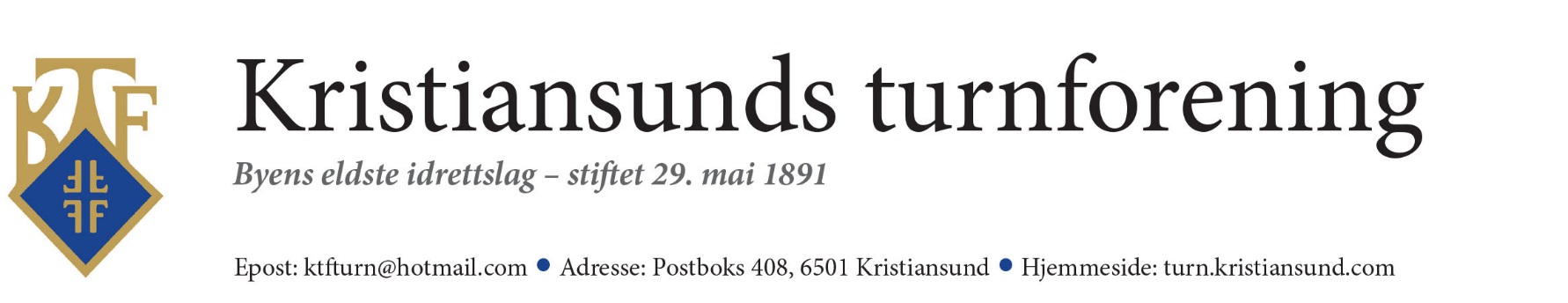 Kretsturnstevne for barn og unge 10. – 11. juni i Ålesund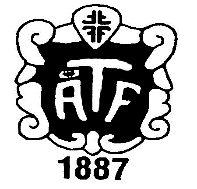 Aalesunds Turnforening har invitert oss til kretsturnstevne nr. 70 for barn og unge, 6-21 år, i Møre og Romsdal Gymnastikk- og Turnkrets. På kretsturnstevnet møter vi de andre turnforeningene i kretsen. Det blir turntog, lær på stevne, hyggekveld, turntalentshow, show- og oppvisningskonkurranse og stevneprisfremføring. Det blir ei opplevelsesrik helg med mye sosialt, lek, læring, moro og konkurranser.Vi vil etter hvert få tilsendt nærmere timeplan fra Ålesund, men her har dere en liten oversikt over hva helga bruker å inneholde:Lørdag:- Avreise tidlig lørdag morgen med buss fra Braatthallen (en gang mellom 7 og 8).- Legger fra oss bagasjen på skolen i Ålesund hvor vi skal overnatte, og gjør oss klar for turntog.- Utlevering av goodiebag og medaljer.- Turntog gjennom gatene i Ålesund i klubbdress og turndrakt (evt. treningsklær i riktige farger).- Trening på stevneprisprogrammet.- Lunsj.- Lær på stevne-øving.- Hyggekveld.- Turntalentshow.- Leggetid 10:00-11:00.Søndag:- Vi pakker sammen og legger bagasjen i bussen, så vi er klare til å dra når alt er over.- Langt program hvor alle turnforeningenen viser seg frem for publikum med stevneprisprogram, Show- og Oppvisningskonkurranse og særtropper.- Lunsj.- Vinner av stevneprisprogrammet og Show- og Oppvisningskonkurransen blir kåret.- Vi kjører hjem til Kristiansund glade og fornøyde etter en toppers turntur.- De forskjellige aktivitetene vil foregå i og rundt Fagerlihallen. - Overnatting vil være på en skole i nærheten av Fagerlihallen. - Vi må selv ha med oss liggeunderlag og sovepose ++. Det er dusjmuligheter i hallen.- Mat vil bli servert i kantinen i hallen. (For de av dere som har matallergier, skriv dette i påmeldingen deres, slik at Aatf kan ta hensyn til det når de ordner mat.) Hvem kan være med?Fra KTF kan alle medlemmer født i 1996-2009 bli med som gymnaster til Ålesund. ForeldreAlle 2. klassinger må ha med seg en foresatt. Disse må sitte på med bussen og ligger over på skolen. Det er også flott om de fleste 3. klassingene har med seg en foresatt på turen. Vi må ha med oss tilstrekkelig med foreldreansvarlige til Ålesund, så vi håper at også flere av foreldrene til de andre gymnastene vil være med på turen. Hver foreldreansvarlig får ansvaret for en gruppe gymnaster sammen med en trener. Disse foreldrene må sitte på med bussen og ligge over på skolen, og får buss, overnatting, lunsj, hyggekveld og frokost dekt av turnforeningen. Alle foreldre som skal være med på turen må registrere dette på påmeldingsskjemaet. Vi tar kontakt med de foreldrene som melder seg i etterkant av påmeldingen, når vi vet hvor mange frivillige vi har behov for. Lær på stevne:Lær på stevne er et program som alle gymnastene lærer seg på lørdagen og viser frem på søndagen. Programmet blir innlært og tilpasset etter alder, og deretter satt sammen.Stevneprisen:I år er temaet Walt Disney, og KTF har valgt "Aladdin". Alle som melder seg på til stevnet må bli med på stevneprisprogrammet, og øvingene til dette programmet. Det blir satt opp øvinger i mai og juni. Show- og oppvisningskonkurransen:Her tenker vi at Akrotropp, Storetropp og kanskje deler av Show og Oppvisning stiller med egne show.Medaljer:På kretsturnstevner er det to forskjellige medaljer.- Deltakermedalje: dette får alle som deltar.- Medalje etter hvor mange stevner man har vært med på. (Ved påmelding må dere krysse av for riktig antall stevner gymnasten har vært med på). Kriterier for denne typen medaljer:2. stevnet - bronse4. stevnet - sølv6. stevnet - gull7. stevnet - gull m/krans8., 9., 10. … stevnet - plakettGoodiebag:I år har t-skjortene blitt byttet ut med en spennende goodiebag med litt forskjellig og kjekt innhold. Pris:- Pakkeprisen på turen for gymnastene er 1100 kroner. Pakkeprisen inkluderer buss, deltakeravgift, overnatting på skole m/frokost, lunsj lørdag og søndag, lær på stevne, hyggekveld m/middag, goodiebag og medalje.- For foreldre som blir med uten å være med som foreldreansvarlige er det følgende priser som gjelder:Buss						kr 300,- pr. personOvernatting med frokost			kr 150,- pr. personHyggekveld med middag			kr 150,- pr. personLunsj lørdag					kr   50,- pr. personLunsj søndag					kr   50,- pr. personPåmeldingsfrist er 29.03.2017. NB! Påmeldingen er bindende! Alle som melder seg på forplikter seg til å betale hele pakkeprisen, selv om man finner ut at man ikke kan dra.- Faktura for gymnastene blir sendt ut via Mysoft 16. april. - Foreldre som skal være med på turen (uten å være med som ansvarlige foreldre) må sende inn riktig beløp, merket med: (navn, navn på gymnast, navn på partiet til gymnasten, hva dere betaler for), til kontonummer: 3930.20.31170, innen 29. april.- Om man melder seg på, men ikke kan være med er det viktig at dere gir oss beskjed. Her finner dere link til påmeldingen. (Et påmeldingsskjema per gymnast).(http://turn.kristiansund.com/pmeldingsskjema-2017/)Har dere spørsmål, send dem til ktfturn@hotmail.comVI GLEDER OSS TIL EI OPPLEVELSESRIK HELG I ÅLESUND! – Mvh. KTF